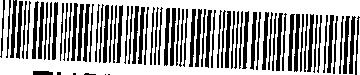 ZUCRPO@IQVZAeon  Czech	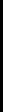 E.ON Servisní, s.r.o. • F.A. Gerstnera 21 51/6 • České Budějovice 7 • 370 49 české BudějoviceE.ON Servisní, s.r.o.F.A Gerstnera 21 51/6České Budějovice 7 370 01 české BudějoviceOdpovědná osoba:Jiří MašekT 387 86-35 13 F 287 86-55 29 jiri.masek@eon.czMěna: CZKHodnota netto50.000,00Zdravotní ústav se sídlem v Ústí nad Labem Moskevská 15400 01 Ústí nad Labem26. únor 2018Rámcová objednávka	Datum dodání: 30.1 1.2018Níže uvedené číslo dokladu musí být uvedeno ve veškeré korespondenci:číslo objednávky 45009187111M56/4018Číslo dodavatele: 2160187 Fax:Platební podmínky: za 30 dnů bez srážkyPoložka	Materiál/služba	Popis	Objednané množství Jednotka	Jednotková cena00010	odběr a rozbor vzorků z mobilní ČOV UFK	1 ,ooo	50.000,00/	1 JVPředmětem objednávky je provedení odběru a rozboru vzorků oplachových vod z mobilní ČOV UFK500 , při čištění zaolejovaných vod ze stání transformátorü a tEumivek na rozvodnách ve správě OR Tábor ( R Písek R Písek„Čĺžovská , R Bechyně , R Planá n/L , R Veselí n/L , R Dačice , R Pelhřimov , R Humpolec ). Cena je předpokládaná a byla stanovena na základě telefonické nabídky dodavatele a schválená zadavatelem. Každý odběr a jeho cena bude vždy odsouhlasena schvalovatelem. Rámcovou objednávku odsouhlasil Vedoucí Provozu a sítě VVN - ing. Josef Basík.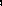 V případě nutnosti upřesnění místa a času dodání kontaktujte níže uvedenou kontaktní osobu objednatele. Kontaktní osoba objednatele: Petr Říha,petr.riha@eon.cz, tel: +420733670459Nedílnou součástí smlouvy uzavřené na základě této objednávky budou také následující dokumenty ve znění platném v den podpisu objednávky (souhrnné označované též jako "obchodni podmínky"):- Všeobecné podmínky platné pro kupní smlouvy a smlouvy o dílo společností skupiny EON Czech - Politika integrovaného systému řízeníJednatelé:	Sídlo společnosti:	Zapsáno v ObchodnímICO: 25186213eon  Czech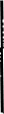 26. únor 2018 číslo objednávky 45009187111M56/4018Rámcová objednávka- Regionální směrnice RS - 019 'Dokumentace k zajištění BOZP” přičemž platí, že odchylná ustanovení v této objednávce mají před zněním obchodních podmínek přednost. Objednatel zveřejňuje dokumenty těchto obchodních podmínek na internetové adrese: http://logistika.eon.cz/cs/logistika/obchodni_podminky2.php?(D=1779.Podepsáním dokumentu ”Přijetí objednávky" potvrzujete též svůj souhlas s výše uvedenými dokumenty a prohlašujete, že máte tyto obchodní podmínky k dispozici (ať už prostřednictvím výše uvedené internetové adresy nebo v listinné podobě), a že je Vám jejich obsah znám.Přijetím objednávky výslovně souhlasíte, že Vaše obchodní nebo jiné obdobné podmínky se na vztahy vyplývající ze smlouvy vzniklé na základě přijetí této objednávky nebo jí předpokládané nikdy neuplatní, a to ani v případě, že takové podmínky budou součástí komunikace mezi námi.Přijetí objednávky (včetně všech jejích součástí) z Vaší strany s jakýmkoliv dodatkem nebo odchylkou je vyloučeno!	Celková hodnota netto:	50.000,00Adresa dodáníE.ON Servisní,s.r.o.Petr Říha 733670459U Cihelny 2128CZ-390 02 TÁBOR	S pozdravem		manažer nákupu	manažer nákupu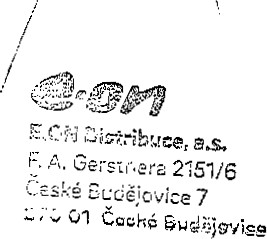 Milan KroupaF.A. Gerstnera 21 51/6rejstříku vedenémPavel ČadaČeské Budějovice 7Krajským soudem vIng. Zdeněk Dadák370 01 České BudějoviceČeských Budějovicích, oddíl C, vložka 8464